Sinusoidi e suoni. Attività1. Un moto armonico ha ampiezza A = 4 e frequenza f = 0,5Hz.a. Calcola il periodo T ___________________________________________________b. Calcola la pulsazione   ________________________________________________c. Scrivi la legge del moto  ________________________________________________2. È data la legge d = sin(3t). Qual è l’ampiezza A del moto? ________________________
Qual è il periodo T del moto? __________________________Traccia qui sotto il grafico della legge in un intervallo lungo un periodo.3. È data la legge: d = 3sin(t)Qual è l’ampiezza A del moto? ________________________
Qual è il periodo T del moto? __________________________Traccia qui sotto il grafico delle leggi in un intervallo lungo un periodo.4. Nella figura seguente il grafico a tratto spesso rappresenta la legge  d = sin(t).   Il grafico a  tratto sottile rappresenta:A. d = sin(2t)	B. d = 2sin(t)	C. 	D. 	E. 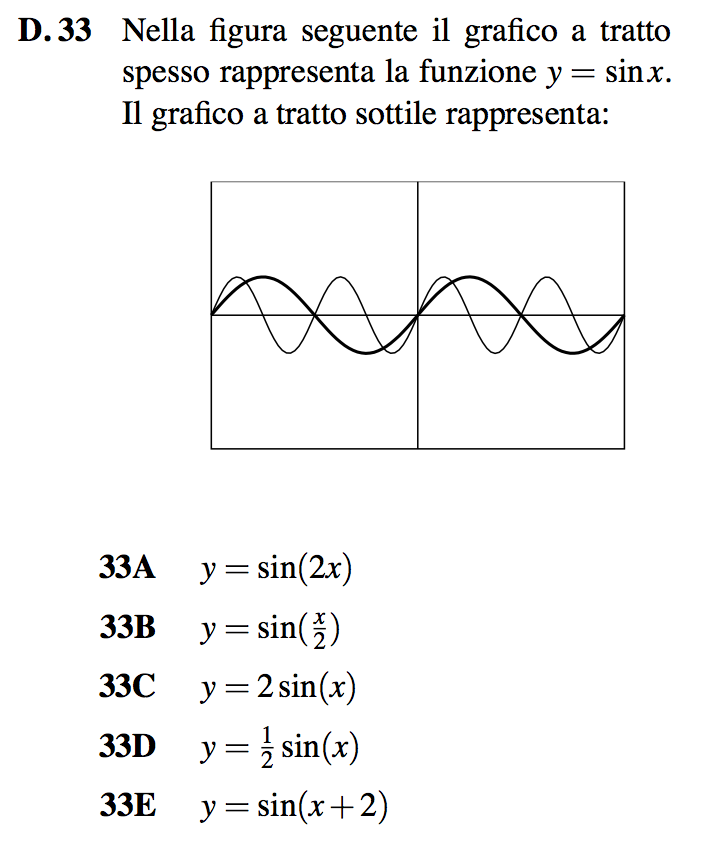 Grafico di d = sin(3t)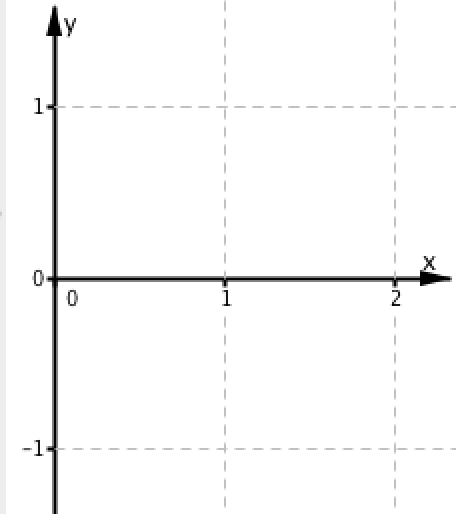 Grafico di d = 3sin(t)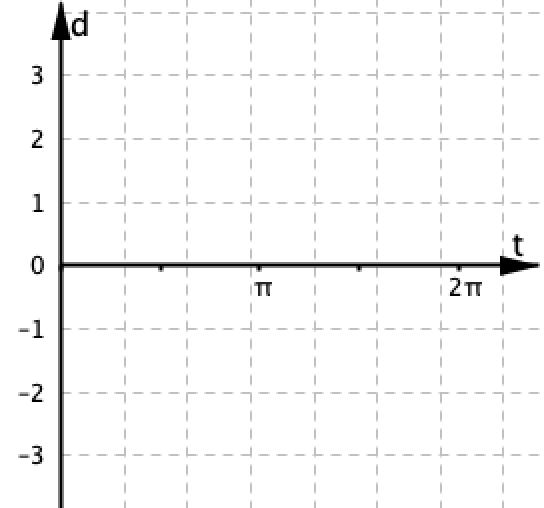 